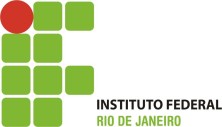 Ministério da Educação Secretaria de Educação Profissional e TecnológicaInstituto Federal de Educação, Ciência e Tecnologia do Rio de JaneiroSecretaria de Ensino Médio e TécnicoMinistério da Educação Secretaria de Educação Profissional e TecnológicaInstituto Federal de Educação, Ciência e Tecnologia do Rio de JaneiroSecretaria de Ensino Médio e TécnicoMinistério da Educação Secretaria de Educação Profissional e TecnológicaInstituto Federal de Educação, Ciência e Tecnologia do Rio de JaneiroSecretaria de Ensino Médio e TécnicoMinistério da Educação Secretaria de Educação Profissional e TecnológicaInstituto Federal de Educação, Ciência e Tecnologia do Rio de JaneiroSecretaria de Ensino Médio e TécnicoMinistério da Educação Secretaria de Educação Profissional e TecnológicaInstituto Federal de Educação, Ciência e Tecnologia do Rio de JaneiroSecretaria de Ensino Médio e TécnicoREQUERIMENTO DE EMISSÃO E REGISTRO DE DIPLOMA E HISTÓRICOESCOLAR FINAL - Curso Técnico Concomitante/Subsequente ao Ensino MédioREQUERIMENTO DE EMISSÃO E REGISTRO DE DIPLOMA E HISTÓRICOESCOLAR FINAL - Curso Técnico Concomitante/Subsequente ao Ensino MédioREQUERIMENTO DE EMISSÃO E REGISTRO DE DIPLOMA E HISTÓRICOESCOLAR FINAL - Curso Técnico Concomitante/Subsequente ao Ensino MédioREQUERIMENTO DE EMISSÃO E REGISTRO DE DIPLOMA E HISTÓRICOESCOLAR FINAL - Curso Técnico Concomitante/Subsequente ao Ensino MédioREQUERIMENTO DE EMISSÃO E REGISTRO DE DIPLOMA E HISTÓRICOESCOLAR FINAL - Curso Técnico Concomitante/Subsequente ao Ensino MédioProcesso nº:Processo nº:Eu 	,Eu 	,Eu 	,Eu 	,Eu 	,Eu 	,Eu 	,matrícula nº 	, campus 	,matrícula nº 	, campus 	,matrícula nº 	, campus 	,matrícula nº 	, campus 	,matrícula nº 	, campus 	,matrícula nº 	, campus 	,matrícula nº 	, campus 	,curso 	,curso 	,curso 	,curso 	,curso 	,curso 	,curso 	,RG nº: 	, órgão expedidor/UF: 	, CPF: 	,RG nº: 	, órgão expedidor/UF: 	, CPF: 	,RG nº: 	, órgão expedidor/UF: 	, CPF: 	,RG nº: 	, órgão expedidor/UF: 	, CPF: 	,RG nº: 	, órgão expedidor/UF: 	, CPF: 	,RG nº: 	, órgão expedidor/UF: 	, CPF: 	,RG nº: 	, órgão expedidor/UF: 	, CPF: 	,e-mail 	,e-mail 	,e-mail 	,e-mail 	,e-mail 	,e-mail 	,e-mail 	,Telefone: ( 	) 	,Telefone: ( 	) 	,Celular: ( 	) 	,Celular: ( 	) 	,Celular: ( 	) 	,Celular: ( 	) 	,Celular: ( 	) 	,venho por meio deste requerer EMISSÃO E REGISTRO DE DIPLOMA E HISTÓRICO ESCOLAR FINAL, e para tanto, apresento original e anexo cópia dos documentos listados abaixo:venho por meio deste requerer EMISSÃO E REGISTRO DE DIPLOMA E HISTÓRICO ESCOLAR FINAL, e para tanto, apresento original e anexo cópia dos documentos listados abaixo:venho por meio deste requerer EMISSÃO E REGISTRO DE DIPLOMA E HISTÓRICO ESCOLAR FINAL, e para tanto, apresento original e anexo cópia dos documentos listados abaixo:venho por meio deste requerer EMISSÃO E REGISTRO DE DIPLOMA E HISTÓRICO ESCOLAR FINAL, e para tanto, apresento original e anexo cópia dos documentos listados abaixo:venho por meio deste requerer EMISSÃO E REGISTRO DE DIPLOMA E HISTÓRICO ESCOLAR FINAL, e para tanto, apresento original e anexo cópia dos documentos listados abaixo:venho por meio deste requerer EMISSÃO E REGISTRO DE DIPLOMA E HISTÓRICO ESCOLAR FINAL, e para tanto, apresento original e anexo cópia dos documentos listados abaixo:venho por meio deste requerer EMISSÃO E REGISTRO DE DIPLOMA E HISTÓRICO ESCOLAR FINAL, e para tanto, apresento original e anexo cópia dos documentos listados abaixo:Certidão de Registro Civil ou de Casamento;Documento de Identidade com foto, contendo o nº do Registro Geral, emitida por órgãos de Identificação dos Estados, do Distrito Federal e dos Territórios de acordo com a Lei 7.116/83 e expedidas pelos Comandos Militares e pelos Corpos de Bombeiros Militares (*conforme IN nº XX/2015);Cadastro de Pessoa Física – CPF;Comprovante de regularidade junto à Justiça Eleitoral (para concluintes maiores de 18 (dezoito) anos);Comprovante de quitação com serviço militar (para concluintes maiores de 18 anos do sexo masculino);Histórico Escolar do curso do Ensino Médio;Certificado de Conclusão do Ensino Médio ou equivalente;Certidão de Registro Civil ou de Casamento;Documento de Identidade com foto, contendo o nº do Registro Geral, emitida por órgãos de Identificação dos Estados, do Distrito Federal e dos Territórios de acordo com a Lei 7.116/83 e expedidas pelos Comandos Militares e pelos Corpos de Bombeiros Militares (*conforme IN nº XX/2015);Cadastro de Pessoa Física – CPF;Comprovante de regularidade junto à Justiça Eleitoral (para concluintes maiores de 18 (dezoito) anos);Comprovante de quitação com serviço militar (para concluintes maiores de 18 anos do sexo masculino);Histórico Escolar do curso do Ensino Médio;Certificado de Conclusão do Ensino Médio ou equivalente;Certidão de Registro Civil ou de Casamento;Documento de Identidade com foto, contendo o nº do Registro Geral, emitida por órgãos de Identificação dos Estados, do Distrito Federal e dos Territórios de acordo com a Lei 7.116/83 e expedidas pelos Comandos Militares e pelos Corpos de Bombeiros Militares (*conforme IN nº XX/2015);Cadastro de Pessoa Física – CPF;Comprovante de regularidade junto à Justiça Eleitoral (para concluintes maiores de 18 (dezoito) anos);Comprovante de quitação com serviço militar (para concluintes maiores de 18 anos do sexo masculino);Histórico Escolar do curso do Ensino Médio;Certificado de Conclusão do Ensino Médio ou equivalente;Certidão de Registro Civil ou de Casamento;Documento de Identidade com foto, contendo o nº do Registro Geral, emitida por órgãos de Identificação dos Estados, do Distrito Federal e dos Territórios de acordo com a Lei 7.116/83 e expedidas pelos Comandos Militares e pelos Corpos de Bombeiros Militares (*conforme IN nº XX/2015);Cadastro de Pessoa Física – CPF;Comprovante de regularidade junto à Justiça Eleitoral (para concluintes maiores de 18 (dezoito) anos);Comprovante de quitação com serviço militar (para concluintes maiores de 18 anos do sexo masculino);Histórico Escolar do curso do Ensino Médio;Certificado de Conclusão do Ensino Médio ou equivalente;Certidão de Registro Civil ou de Casamento;Documento de Identidade com foto, contendo o nº do Registro Geral, emitida por órgãos de Identificação dos Estados, do Distrito Federal e dos Territórios de acordo com a Lei 7.116/83 e expedidas pelos Comandos Militares e pelos Corpos de Bombeiros Militares (*conforme IN nº XX/2015);Cadastro de Pessoa Física – CPF;Comprovante de regularidade junto à Justiça Eleitoral (para concluintes maiores de 18 (dezoito) anos);Comprovante de quitação com serviço militar (para concluintes maiores de 18 anos do sexo masculino);Histórico Escolar do curso do Ensino Médio;Certificado de Conclusão do Ensino Médio ou equivalente;Certidão de Registro Civil ou de Casamento;Documento de Identidade com foto, contendo o nº do Registro Geral, emitida por órgãos de Identificação dos Estados, do Distrito Federal e dos Territórios de acordo com a Lei 7.116/83 e expedidas pelos Comandos Militares e pelos Corpos de Bombeiros Militares (*conforme IN nº XX/2015);Cadastro de Pessoa Física – CPF;Comprovante de regularidade junto à Justiça Eleitoral (para concluintes maiores de 18 (dezoito) anos);Comprovante de quitação com serviço militar (para concluintes maiores de 18 anos do sexo masculino);Histórico Escolar do curso do Ensino Médio;Certificado de Conclusão do Ensino Médio ou equivalente;Certidão de Registro Civil ou de Casamento;Documento de Identidade com foto, contendo o nº do Registro Geral, emitida por órgãos de Identificação dos Estados, do Distrito Federal e dos Territórios de acordo com a Lei 7.116/83 e expedidas pelos Comandos Militares e pelos Corpos de Bombeiros Militares (*conforme IN nº XX/2015);Cadastro de Pessoa Física – CPF;Comprovante de regularidade junto à Justiça Eleitoral (para concluintes maiores de 18 (dezoito) anos);Comprovante de quitação com serviço militar (para concluintes maiores de 18 anos do sexo masculino);Histórico Escolar do curso do Ensino Médio;Certificado de Conclusão do Ensino Médio ou equivalente;Visto da BibliotecaVisto da CoIEEData: 	/ 	/	Data: 	/ 	/	Data: 	/ 	/	Data: 	/ 	/	Data: 	/ 	/	Não consta débito na Biblioteca referente ao aluno supracitado. 	/	/	Estudante realizou estágio? (  ) SIM(  ) NÃONão consta débito na Biblioteca referente ao aluno supracitado. 	/	/	Assinatura do RequerenteVistoVistoRubrica do(a) servidor(a)REQUERIMENTO DE EMISSÃO E EGISTRO D DIPLOMA E HISTÓRICO ESCOLAR FINALCurso Técnico Concomitante/Subsequente ao Ensino MédioREQUERIMENTO DE EMISSÃO E EGISTRO D DIPLOMA E HISTÓRICO ESCOLAR FINALCurso Técnico Concomitante/Subsequente ao Ensino MédioE	Ministério da EducaçãoSecretaria de Educação Profissional e Tecnológica Instituto Federal de Educação, Ciência e Tecnologia do Rio de JaneiroSecretaria de Ensino Médio e TécnicoE	Ministério da EducaçãoSecretaria de Educação Profissional e Tecnológica Instituto Federal de Educação, Ciência e Tecnologia do Rio de JaneiroSecretaria de Ensino Médio e TécnicoE	Ministério da EducaçãoSecretaria de Educação Profissional e Tecnológica Instituto Federal de Educação, Ciência e Tecnologia do Rio de JaneiroSecretaria de Ensino Médio e TécnicoE	Ministério da EducaçãoSecretaria de Educação Profissional e Tecnológica Instituto Federal de Educação, Ciência e Tecnologia do Rio de JaneiroSecretaria de Ensino Médio e TécnicoE	Ministério da EducaçãoSecretaria de Educação Profissional e Tecnológica Instituto Federal de Educação, Ciência e Tecnologia do Rio de JaneiroSecretaria de Ensino Médio e TécnicoNOME:NOME:NOME:NOME:NOME:NOME:MATRÍCULA:CAMPUS:CAMPUS:CAMPUS:CAMPUS:CAMPUS:CAMPUS:PROCESSO:CURSO:CURSO:CURSO:CURSO:CURSO:CURSO:PROCESSO:Data: 	/ 	/	Data: 	/ 	/	Data: 	/ 	/	Data: 	/ 	/	Data: 	/ 	/	Data: 	/ 	/	Data: 	/ 	/	Assinatura do RequerenteAssinatura do RequerenteRubrica do(a) servidor(a)Obs.: 1) Informações sobre o andamento do processo através do e-mail diplomas@ifrj.edu.br2) Este comprovante só é válido com carimbo e assinatura de um servidor da Secretaria e torna-se imprescindível a apresentação no momento de retirada do documento.Obs.: 1) Informações sobre o andamento do processo através do e-mail diplomas@ifrj.edu.br2) Este comprovante só é válido com carimbo e assinatura de um servidor da Secretaria e torna-se imprescindível a apresentação no momento de retirada do documento.Obs.: 1) Informações sobre o andamento do processo através do e-mail diplomas@ifrj.edu.br2) Este comprovante só é válido com carimbo e assinatura de um servidor da Secretaria e torna-se imprescindível a apresentação no momento de retirada do documento.Obs.: 1) Informações sobre o andamento do processo através do e-mail diplomas@ifrj.edu.br2) Este comprovante só é válido com carimbo e assinatura de um servidor da Secretaria e torna-se imprescindível a apresentação no momento de retirada do documento.Obs.: 1) Informações sobre o andamento do processo através do e-mail diplomas@ifrj.edu.br2) Este comprovante só é válido com carimbo e assinatura de um servidor da Secretaria e torna-se imprescindível a apresentação no momento de retirada do documento.Obs.: 1) Informações sobre o andamento do processo através do e-mail diplomas@ifrj.edu.br2) Este comprovante só é válido com carimbo e assinatura de um servidor da Secretaria e torna-se imprescindível a apresentação no momento de retirada do documento.Obs.: 1) Informações sobre o andamento do processo através do e-mail diplomas@ifrj.edu.br2) Este comprovante só é válido com carimbo e assinatura de um servidor da Secretaria e torna-se imprescindível a apresentação no momento de retirada do documento.